Absender Lehrkraft - Schule:			                         Logo Schule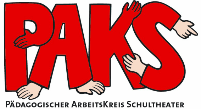 ____________________________________________                                                                                                                                                                                                                                                                               Ort und DatumElterninformation zu Videoaufnahmen im Rahmen des Projekts zur Teilnahme an den 8. bayerischen Schultheatertagen (digital)Sehr geehrte Erziehungsberechtigte, liebe Eltern,vom 12. bis 16. Juli 2021 finden die 8. Bayerischen Schultheatertage der Grund-, Mittel- und Förderschulen statt. Aufgrund der Covid-Pandemie werden sie heuer digital durchgeführt. Informationen zum Rahmen des VorhabensDas Festival gibt Gruppen und Klassen aus ganz Bayern die Möglichkeit, sich mit ihrer szenischen Produktion vorzustellen, Darbietungen anderer Schülerinnen und Schüler zu sehen und dazu ins Gespräch zu kommen. Die Schultheatertage werden vom Pädagogischen Arbeitskreis Schultheater e.V. in Zusammenarbeit mit dem Kultusministerium und der Regierung von Oberbayern angeboten und unterstützen die kulturelle Bildung von bayerischen Schülerinnen und Schülern. Weitere Informationen finden Sie auf der Festival-Homepage:Blickrichtung vorn 2021 - PAKS BAYERN (paks-bayern.de)    www.paks-bayern.de/blickrichtung-vorn-2021.htmlInformationen zur geplanten Datennutzung durch PAKSDie Aufzeichnung des szenischen Projekts der Klasse / AG Ihres Kindes wird ausschließlich zur Herstellung des Beitrages für die 8. Schultheatertage vorgenommen. Nach Fertigstellung des Videobeitrags werden die Aufnahmen im in einem geschlossenen Bereich der Plattform „Vimeo“ veröffentlicht. Dieser Bereich ist passwortgeschützt und kann nur von Berechtigten eingesehen werden (Teilnehmer anderer Gruppen, geladene Gäste, Organisatoren der Veranstaltung). Die Beträge stehen dort den Teilnehmern und Theaterlehrern anderer Gruppen, den geladenen Gästen und den Organisatoren des Festivals zur Verfügung.Informationen zur geplanten Speicherung und LöschungDie Videodaten werden für höchstens sechs Wochen auf der passwortgeschützten Aufzeichnungseinheit gespeichert und spätestens am 20.08.2021 dauerhaft gelöscht. Die unterzeichneten Einwilligungserklärungen werden vernichtet, sobald die Videoaufzeichnung dauerhaft gelöscht wurde. Die genannten Daten werden unter Einhaltung der gesetzlichen Datenschutzbestimmungen verarbeitet. Es werden DSGVO-angemessene rechtliche wie technische Schutzmaßnahmen ergriffen. Es wird ausdrücklich darauf hingewiesen, dass die Videoaufzeichnung veröffentlicht wird.Informationen zur geplanten Datenübermittlung Aus datenschutzrechtlicher Sicht werden die von der Schule aufgezeichneten Videodaten zur Nutzung an PAKS e.V. übergeben. Wie geht es weiter?Schon jetzt danken wir Ihnen, dass Sie sich die Zeit genommen haben, dieses Schreiben zu lesen. Füllen Sie bitte die beiliegende Einwilligungserklärung vollständig aus, kreuzen Sie an, ob Ihr Kind vom an der beschriebenen   Aufzeichnung des Projekts für die Schultheatertage teilnehmen darf und bestätigen Sie dies mit ihrer Unterschrift. Geben Sie das Blatt bitte bis spätestens  ________________  an uns zurück. Ohne vollständig ausgefüllte Einwilligungserklärung kann Ihr Kind nicht teilnehmen. Sollten Sie oder Ihr Kind Fragen haben, stehen wir Ihnen selbstverständlich zur Verfügung.Gerne informieren wir Sie ausführlich über die konkrete Aufzeichnung.Mit freundlichen Grüßen				Kontaktmöglichkeit Lehrkraft:______________________________________________________________________________________                                  	Lehrkraft	Ansprechperson PAKS e.V.:	Für die Datenerhebung verantwortliche Schule:	Bernhard Apel	Name:Bernhard.Apel@l.mittelschule-penzberg.de	Telefon:Telefon dienstlich: 	Fax:Mittelschule Penzberg: Tel. 08856 813-730 - Fax: 08856.813 739	E-MailInformationen zur geplanten Videoaufzeichnung („Datenerhebung“) und zur RechtsgrundlageVorbehaltlich Ihrer Zustimmung möchten wir, ___________________________________________________________________________________________________ in der Zeit                                                                                                                                                                                         AG / Klasse, Schulevom ___________________________   bis zum   ___________________________    Videos in der Klasse / in der AG Ihres Kindes aufnehmen.                    Datum                                                                                     DatumDie Datenerhebung (= Aufzeichnung von Bild und / oder Ton) erfolgt nur aufgrund Ihrer Einwilligung gemäß Art. 6 Abs. 1 Satz 1 lit. a) der Europäischen Datenschutz-Grundverordnung (DSGVO). Hierzu liegt diesem Schreiben eine Einwilligungserklärung bei. Wir möchten Sie darum bitten, auf diesem Blatt entsprechende Angaben zu machen. Durch die Aufnahme von Bild und Ton werden naturgemäß auch besonders sensible personenbezogene Daten verarbeitet, die z. B. Rückschlüsse auf die Herkunft oder die Gesundheit der gefilmten Personen erlauben. Gemäß Art. 9 Abs. 2 lit. a) DSGVO müssen die gesetzlichen Vertreter der betroffenen Personen in die Verarbeitung dieser sensiblen personenbezogenen Daten ebenfalls ausdrücklich einwilligen.Informationen über die Rechte der Betroffenen (Erziehungsberechtigte und Schüler/innen)Die Teilnahme an den Schultheatertagen ist freiwillig und setzt Ihr Einverständnis voraus (vgl. beiliegende Einwilligungserklärung). Eine Nichtteilnahme ist mit keinerlei Nachteilen verbunden. Die oben beschriebene Video- und Audioaufzeichnung findet nur dann statt, wenn alle davon betroffenen Personen (Schüler/innen und deren Erziehungsberechtigte) eingewilligt haben. Ein späterer Widerruf Ihrer Einwilligung (Art. 7 Abs. 3 DSGVO) ist jederzeit möglich und hat keine negativen Folgen für Sie oder Ihr Kind. Die Einwilligung kann dabei nur mit Wirkung für die Zukunft widerrufen werden, ohne dass die Rechtmäßigkeit der aufgrund der Einwilligung bis zum Widerruf erfolgten Datenerhebung und -verarbeitung gemäß Art. 6 Abs. 1 lit. a) DSGVO davon berührt wird. Konkret bedeutet dies, dass ein vor der tatsächlichen Aufzeichnung eingehender Widerruf Ihrer Einwilligung zur Folge hätte, dass keine Aufzeichnung Ihres Kindes durchgeführt werden dürfte. Ginge der Widerruf Ihrer Einwilligung jedoch erst nach der bereits erfolgten Aufzeichnung bei uns ein, so wäre die Aufzeichnung Ihres Kindes zwar rechtmäßig angefertigt worden, dürfte jedoch in Zukunft nicht mehr verarbeitet werden. In Abhängigkeit vom Zeitpunkt Ihres Widerrufs dürfte die Aufzeichnung Ihres Kindes deshalb z. B. nicht an PAKS übergeben werden oder die Nutzung durch PAKS müsste in Zukunft unterbleiben. Der Widerruf ist entweder an die unten genannten Ansprechpersonen der Schule oder an PAKS zu richten. Schule und PAKS unterrichten sich wechselseitig über ausgesprochene Widerrufe.Hiermit weisen wir Sie darauf hin, dass Sie gegenüber den am Ende dieses Schreibens genannten Verantwortlichen ein Recht auf Auskunft (Art. 15 DSGVO) über die von Ihrem Kind erhobenen personenbezogenen Daten haben. Zusätzlich zum o. g. Widerruf der Einwilligung können Sie unter bestimmten Umständen Ihr Recht auf Berichtigung (Art. 16 DSGVO) oder Löschung (Art. 17 DSGVO) der erhobenen Daten sowie auf Einschränkung der Verarbeitung (Art. 18 DSGVO) der entsprechenden Daten geltend machen. Darüber hinaus haben Sie die Möglichkeit, der Verarbeitung der erhobenen Daten zu widersprechen (Art. 21 DSGVO). Eine Beschwerde in Bezug auf die Datenverarbeitung kann unter anderem an den Bayerischen Landesbeauftragten für den Datenschutz gerichtet werden (Der Bayerische Landesbeauftragte für den Datenschutz, Postfach 221219, 80502 München, poststelle@datenschutz-bayern.de). 